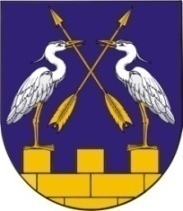 СОБРАНИЕ ДЕПУТАТОВ КОКШАЙСКОГО                           МАРИЙ ЭЛ РЕСПУБЛИКЫСЕ         СЕЛЬСКОГО ПОСЕЛЕНИЯ           ЗВЕНИГОВО МУНИЦИПАЛЗВЕНИГОВСКОГО                              РАЙОНЫН КОКШАЙСК ЯЛМУНИЦИПАЛЬНОГО РАЙОНА                   КУНДЕМЫСЕ                          РЕСПУБЛИКИ МАРИЙ ЭЛ               ДЕПУТАТ ПОГЫНЖОРАСПОРЯЖЕНИЕ                                   КӰШТЫМАШ			   от 21 декабря 2023 года  № 18О  назначении  публичных  слушанийо предоставлении  разрешения  на  отклонение  от предельных              параметров  разрешенного строительства в д.СеменовкаРуководствуясь  Градостроительным кодексом Российской Федерации, Федеральным законом от  06.10.2003 г. № 131-ФЗ «Об общих принципах организации местного самоуправления в Российской Федерации»,  Положением о порядке организации и проведения публичных слушаний по вопросам  градостроительной деятельности на территории муниципального образования «Кокшайское сельское поселение», утвержденного решением Собрания депутатов муниципального образования «Кокшайское сельское поселение» от 26.02.2019г. № 230  (с изм. и доп.),  Правилами землепользования и застройки муниципального образования «Кокшайское сельское поселение», утвержденными  решением Собрания депутатов от 11.03.2013  № 176 (с изм. и доп.) и на основании  представленных документов, в целях соблюдения прав человека на благоприятные условия жизнедеятельности, прав и законных интересов правообладателей земельных участков и объектов капитального строительства:Назначить   проведение    публичных   слушаний   по   следующему вопросу:-  о предоставлении  разрешения  на отклонение от предельных параметров разрешенного строительства, на земельном  участке с кадастровым номером 12:14:6801001:23 площадью 1430 кв.м., расположенном по адресу: Республика Марий Эл,  Звениговский район, деревня Семеновка, улица Селиванова, дом 29, в части уменьшения отступов от границ земельного участка:- с восточной стороны – с 3,0 м до 0 м;- с южной стороны – с 3,0 до 0 м.2. Определить дату проведения публичных слушаний 22 января 2024 года  в  10  часов 00 минут  по  адресу:  425075, Республика Марий Эл, Звениговский район,  деревня Семеновка, улица Селиванова, дом 44, у магазина «Южный». 3. Поручить Кокшайской сельской администрации обеспечить оповещение жителей   сельского  поселения  о  месте  и  времени  проведения публичных слушаний.4. Назначить комиссию в составе председателя – Николаева П. Н., секретаря – Михайловой Л. Р., члена комиссии – Ивановой Л. Н.5. Контроль  за  выполнением  настоящего распоряжения  возложить на  главу администрации   Николаева П. Н.6. Настоящее  распоряжение  вступает в силу  после его обнародования  и  размещения  в информационно-телекоммуникационной сети «Интернет» www.admzven.ru.Глава   Кокшайского  сельского  поселения  Председатель  собрания  депутатов	                     	     Ш. Г. Хабибрахманов